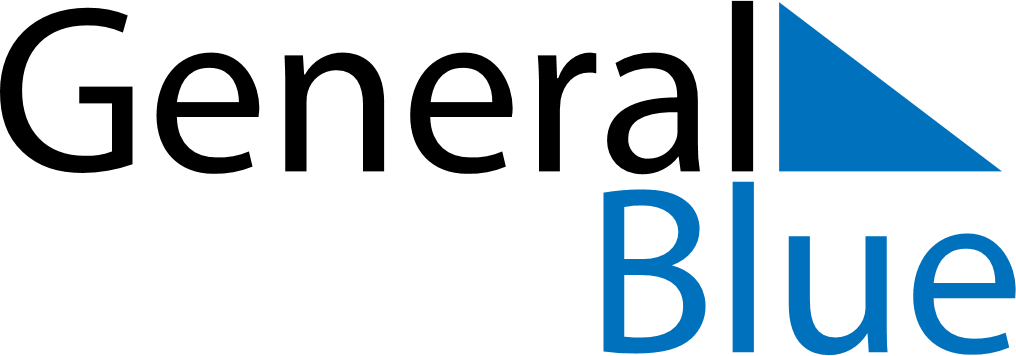 June 2024June 2024June 2024June 2024June 2024June 2024June 2024Zhangzhou, Fujian, ChinaZhangzhou, Fujian, ChinaZhangzhou, Fujian, ChinaZhangzhou, Fujian, ChinaZhangzhou, Fujian, ChinaZhangzhou, Fujian, ChinaZhangzhou, Fujian, ChinaSundayMondayMondayTuesdayWednesdayThursdayFridaySaturday1Sunrise: 5:20 AMSunset: 6:53 PMDaylight: 13 hours and 33 minutes.23345678Sunrise: 5:20 AMSunset: 6:54 PMDaylight: 13 hours and 33 minutes.Sunrise: 5:20 AMSunset: 6:54 PMDaylight: 13 hours and 34 minutes.Sunrise: 5:20 AMSunset: 6:54 PMDaylight: 13 hours and 34 minutes.Sunrise: 5:20 AMSunset: 6:55 PMDaylight: 13 hours and 35 minutes.Sunrise: 5:20 AMSunset: 6:55 PMDaylight: 13 hours and 35 minutes.Sunrise: 5:20 AMSunset: 6:56 PMDaylight: 13 hours and 35 minutes.Sunrise: 5:20 AMSunset: 6:56 PMDaylight: 13 hours and 36 minutes.Sunrise: 5:20 AMSunset: 6:56 PMDaylight: 13 hours and 36 minutes.910101112131415Sunrise: 5:20 AMSunset: 6:57 PMDaylight: 13 hours and 37 minutes.Sunrise: 5:20 AMSunset: 6:57 PMDaylight: 13 hours and 37 minutes.Sunrise: 5:20 AMSunset: 6:57 PMDaylight: 13 hours and 37 minutes.Sunrise: 5:20 AMSunset: 6:57 PMDaylight: 13 hours and 37 minutes.Sunrise: 5:20 AMSunset: 6:58 PMDaylight: 13 hours and 38 minutes.Sunrise: 5:20 AMSunset: 6:58 PMDaylight: 13 hours and 38 minutes.Sunrise: 5:20 AMSunset: 6:59 PMDaylight: 13 hours and 38 minutes.Sunrise: 5:20 AMSunset: 6:59 PMDaylight: 13 hours and 38 minutes.1617171819202122Sunrise: 5:20 AMSunset: 6:59 PMDaylight: 13 hours and 39 minutes.Sunrise: 5:20 AMSunset: 6:59 PMDaylight: 13 hours and 39 minutes.Sunrise: 5:20 AMSunset: 6:59 PMDaylight: 13 hours and 39 minutes.Sunrise: 5:20 AMSunset: 7:00 PMDaylight: 13 hours and 39 minutes.Sunrise: 5:21 AMSunset: 7:00 PMDaylight: 13 hours and 39 minutes.Sunrise: 5:21 AMSunset: 7:00 PMDaylight: 13 hours and 39 minutes.Sunrise: 5:21 AMSunset: 7:00 PMDaylight: 13 hours and 39 minutes.Sunrise: 5:21 AMSunset: 7:01 PMDaylight: 13 hours and 39 minutes.2324242526272829Sunrise: 5:21 AMSunset: 7:01 PMDaylight: 13 hours and 39 minutes.Sunrise: 5:22 AMSunset: 7:01 PMDaylight: 13 hours and 39 minutes.Sunrise: 5:22 AMSunset: 7:01 PMDaylight: 13 hours and 39 minutes.Sunrise: 5:22 AMSunset: 7:01 PMDaylight: 13 hours and 39 minutes.Sunrise: 5:22 AMSunset: 7:01 PMDaylight: 13 hours and 38 minutes.Sunrise: 5:23 AMSunset: 7:01 PMDaylight: 13 hours and 38 minutes.Sunrise: 5:23 AMSunset: 7:01 PMDaylight: 13 hours and 38 minutes.Sunrise: 5:23 AMSunset: 7:02 PMDaylight: 13 hours and 38 minutes.30Sunrise: 5:24 AMSunset: 7:02 PMDaylight: 13 hours and 38 minutes.